El plazo Máximo de entrega de solicitud es el final de la matriculación de cada ciclo. PARA SER SOCIO DEL AMPA HAY QUE RELLENAR LA SOLICITUD Y HACER EL INGRESO BANCARIO DE LA CUOTA La cuota del AMPA es de 15€ Familia.PADRE-MADRE-TUTORHIJOS en el centro TODOSCuota AMPA 15€ anuales por familia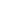 NombreApellidosTeléfono MÓVIL ADirecciónTeléfono MÓVIL ANNombreApellidos1234ESOBACHmarcar 1OOcomo el 2ejemplo31  ESO